様式第４号（第11条関係）令和４年度帯広市新型コロナウイルス感染症検査費補助金交付請求書	年	月	日（宛先）　帯広市長(申請者) 住　所　　年    月   日付け帯　　指令第　　号で交付決定の通知があった、令和４年度帯広市新型コロナウイルス感染症検査費補助金について、同補助金交付要綱第11条の規定により、次のとおり請求します。補助金交付決定額	金	　　　　　　　　　円請求金額	(金額の頭に￥を記入)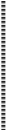 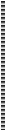 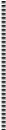 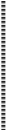 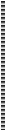 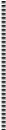 振込先口座※申請者と口座名義が異なる場合は，委任状が必要になります。法人名代表者職氏名印銀行名銀行　　　 ・　信用金庫　銀行　　　 ・　信用金庫　銀行　　　 ・　信用金庫　銀行　　　 ・　信用金庫　銀行　　　 ・　信用金庫　銀行　　　 ・　信用金庫　銀行　　　 ・　信用金庫　銀行　　　 ・　信用金庫　銀行名信用組合　・　農業協同組合信用組合　・　農業協同組合信用組合　・　農業協同組合信用組合　・　農業協同組合信用組合　・　農業協同組合信用組合　・　農業協同組合信用組合　・　農業協同組合信用組合　・　農業協同組合銀行名労働金庫労働金庫労働金庫労働金庫労働金庫労働金庫労働金庫労働金庫支店名　本店　・　支店　・　出張所　本店　・　支店　・　出張所　本店　・　支店　・　出張所　本店　・　支店　・　出張所　本店　・　支店　・　出張所　本店　・　支店　・　出張所　本店　・　支店　・　出張所　本店　・　支店　・　出張所預金種目口座番号普通預金　・　当座預金口座番号（右詰めで御記入ください）口座番号（右詰めで御記入ください）口座番号（右詰めで御記入ください）口座番号（右詰めで御記入ください）口座番号（右詰めで御記入ください）口座番号（右詰めで御記入ください）口座番号（右詰めで御記入ください）口座番号（右詰めで御記入ください）預金種目口座番号普通預金　・　当座預金フリガナ口座名義